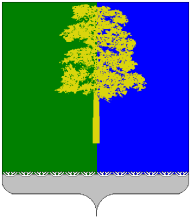 ХАНТЫ-МАНСИЙСКИЙ АВТОНОМНЫЙ ОКРУГ – ЮГРАДУМА КОНДИНСКОГО РАЙОНАРЕШЕНИЕО внесении измененийв решение Думы Кондинского района от 29 декабря 2014 года № 518 «О бюджете муниципального образования Кондинский районна 2015 год и на плановый период 2016 и 2017 годов»В соответствии со статьями 93.3, 96, 106, 107, 136   Бюджетного кодекса Российской Федерации, решением Думы Кондинского района          от 15 сентября 2011 года № 133, руководствуясь подпунктом 2 пункта 1 статьи 18 Устава Кондинского района, Дума Кондинского района решила:1. Внести в решение Думы Кондинского района от 29 декабря          2014 года № 518 «О бюджете муниципального образования Кондинский район на 2015 год и на плановый период 2016 и 2017 годов» (далее – решение) следующие изменения:1) Пункт 7 части 1 изложить в следующей редакции:«7) Предельный объем муниципального внутреннего долга района:а) на 2015 год в сумме 449 600,10 тыс. рублей;б) на 2016 год в сумме 477 301,10 тыс. рублей;в) на 2017 год в сумме 421 766,60 тыс. рублей.».2) Приложение 14 к решению «Источники внутреннего финансирования дефицита бюджета муниципального образования Кондинский район на 2015 год» изложить в редакции согласно приложению 1 к настоящему решению.3) Приложение 21 к решению «Программа муниципальных внутренних заимствований муниципального образования Кондинский район на 2015 год» изложить в редакции согласно приложению 2 к настоящему решению.2. Настоящее решение опубликовать в газете «Кондинский вестник»    и разместить на официальном сайте органов местного самоуправления Кондинского района.3. Настоящее решение вступает в силу после его официального опубликования.4. Контроль за выполнением настоящего решения возложить               на   постоянную   комиссию   Думы    Кондинского   района  пятого созыва                                                          по бюджету и экономике (А.О. Густов) и главу администрации Кондинского района М.В.Шишкина в соответствии с их компетенцией.Исполняющий обязанности главы Кондинского района	                                                    С.А.Мельникпгт. Междуреченский30 марта 2015 года№ 551Приложение 1к решению Думы Кондинского районаот 30.03.2015 № 551Источники внутреннего финансирования дефицита бюджета муниципального образования Кондинский район на 2015 годПриложение 2к решению Думы Кондинского района от 30.03.2015 № 551Программа  муниципальных внутренних заимствований муниципального образования  Кондинский район на 2015 год(тыс.руб)КодНаименование групп, подгрупп, статей, подстатей, элементов,программ(подпрограмм),кодов экономической классификации источников внутреннего финансирования дефицита бюджетаСумма на 2015 год123000 01 02 00 00 00 0000 000000 01 02 00 00 00 0000 000Кредиты кредитных организаций в валюте Российской Федерации21 826,0000 01 02 00 00 05 0000 710000 01 02 00 00 05 0000 710Получение кредитов от кредитных организаций бюджетами муниципальных районов в валюте Российской Федерации79 678,0000 01 02 00 00 05 0000 810000 01 02 00 00 05 0000 810Погашение бюджетами муниципальных районов кредитов от кредитных организаций в валюте Российской Федерации-57 852,0000 01 03 00 00 00 0000 000000 01 03 00 00 00 0000 000Бюджетные кредиты от других бюджетов бюджетной системы Российской Федерации -215,5000 01 03 01 00 00 0000 700000 01 03 01 00 00 0000 700Получение бюджетных кредитов от других бюджетов бюджетной системы Российской Федерации в валюте Российской Федерации172 319,2000 01 03 01 00 05 0000 710000 01 03 01 00 05 0000 710Получение бюджетных кредитов от других бюджетов бюджетной системы Российской Федерации бюджетами муниципальных районов в валюте Российской Федерации (досрочный завоз) 72 319,2000 01 03 01 00 05 0000 710000 01 03 01 00 05 0000 710Получение бюджетных кредитов от других бюджетов бюджетной системы Российской Федерации бюджетами муниципальных районов в валюте Российской Федерации (кассовый разрыв) 100 000,0000 01 03 01 00 00 0000 800000 01 03 01 00 00 0000 800Погашение бюджетных кредитов, полученных  от других бюджетов бюджетной системы Российской Федерации в валюте Российской Федерации-172 534,7000 01 03 01 00 05 0000 810000 01 03 01 00 05 0000 810Погашение бюджетами муниципальных районов кредитов от других бюджетов бюджетной системы Российской Федерации в валюте Российской Федерации (досрочный завоз) -72 534,7000 01 03 01 00 05 0000 810000 01 03 01 00 05 0000 810Погашение бюджетами муниципальных районов кредитов от других бюджетов бюджетной системы Российской Федерации в валюте Российской Федерации (кассовый разрыв) -100 000,0000 01 06 00 00 00 0000 000000 01 06 00 00 00 0000 000Иные источники внутреннего финансирования дефицитов бюджетов 223,1000 01 06 05 00 00 0000 000000 01 06 05 00 00 0000 000Бюджетные кредиты, предоставленные внутри страны в валюте Российской Федерации223,1000 01 06 05 00 00 0000 600000 01 06 05 00 00 0000 600Возврат бюджетных кредитов, предоставленных внутри страны в валюте Российской Федерации72 542,3000 01 06 05 01 05 0000 640000 01 06 05 01 05 0000 640Возврат бюджетных кредитов, предоставленных юридическим лицам из бюджетов муниципальных районов в валюте Российской Федерации (досрочный завоз)72 533,4000 01 06 05 01 05 0000 640000 01 06 05 01 05 0000 640Возврат бюджетных кредитов, предоставленных юридическим лицам из бюджетов муниципальных районов в валюте Российской Федерации (долевое строительство)8,9000 01 06 05 00 00 0000 500000 01 06 05 00 00 0000 500Предоставление бюджетных кредитов внутри страны в валюте Российской Федерации-72 319,2000 01 06 05 01 05 0000 540000 01 06 05 01 05 0000 540Предоставление бюджетных кредитов юридическим лицам из бюджетов муниципальных районов в валюте Российской Федерации (досрочный завоз)-72 319,2000 01 05 00 00 00 0000 000000 01 05 00 00 00 0000 000Изменение остатков средств на счетах по учету средств бюджета 63 678,1000 01 05 02 01 05 0000 510000 01 05 02 01 05 0000 510Увеличение прочих остатков денежных средств бюджетов муниципальных районов-3 791 644,3000 01 05 02 01 05 0000 610000 01 05 02 01 05 0000 610Уменьшение прочих остатков денежных средств бюджетов муниципальных районов3 855 322,4Всего источников внутреннего финансирования дефицита бюджета85 511,7(тыс. рублей)Наименование показателейПрогноз на 2015 г.Кредиты кредитных организаций в валюте Российской Федерации21 826,00Получение кредитов от кредитных организаций бюджетами муниципальных районов в валюте Российской Федерации79 678,00Погашение бюджетами муниципальных районов кредитов от кредитных организаций в валюте Российской Федерации-57 852,00Бюджетные  кредиты от других бюджетов  бюджетной системы Российской Федерации-215,50Получение бюджетных кредитов от других бюджетов бюджетной системы Российской Федерации в валюте Российской Федерации172 319,20Погашение бюджетных кредитов, полученных  от других бюджетов бюджетной системы Российской Федерации в валюте Российской Федерации-172 534,70Итого по МО Кондинский район21 610,50